16η ΠΡΟΣΚΛΗΣΗ ΣΥΓΚΛΗΣΗΣΕΠΙΤΡΟΠΗΣ ΠΟΙΟΤΗΤΑΣ ΖΩΗΣΚαλείστε να προσέλθετε σε τακτική δια περιφοράς συνεδρίαση της Επιτροπής Ποιότητας Ζωής, σύμφωνα με τις εγκυκλίους 18318/1303-2020, 40/20930/31-03-2020, 33282/29-05-2020 και 426/77233/13-11-2020 του Υπ.Εσωτερικών (κανονιστικό πλαίσιο αντιμετώπισης του Κορωναϊού Covid 19 αναφορικά με την οργάνωση και λειτουργία των Δήμων), που θα διεξαχθεί στο Δημαρχειακό Μέγαροτην 23η του μηνός Ιουνίου έτους 2021, ημέρα Τετάρτη και ώρα 12:00 για την συζήτηση και λήψη αποφάσεων στα παρακάτω θέματα της ημερήσιας διάταξης, σύμφωνα με τις σχετικές διατάξεις του άρθρου 75 του Ν.3852/2010 (ΦΕΚ Α' 87)όπως αντικαταστάθηκε με το άρθρο 77 του Ν.4555/2018 (ΦΕΚ 133/19-07-2018 τεύχος Α’) :1.«Συμβιβαστική αποζημίωση του Δήμου Τρικκαίων για Προσκύρωση Δημοτικής έκτασης στην ιδιοκτησία Ευτυχία Ορέστη, στην περιοχή «Γέφυρα Πάσχου Ι».(Εξ' αναβολής)2.Πρόταση Τροποποίησης Σχεδίου Πόλεως στην Αγία Μονή - Τμήμα Ι στα ΟΤ Γ543-Γ545(Συμπληρωματική Εισήγηση Κομματάς)3.Διαγραφή χρηματικού καταλόγου από τον κ.Αντώνιο Σκρέκα του Αποστόλου4.Λήψη κανονιστικής απόφασης, περί της έγκρισης τοποθέτησης Ρυθμιστικών Πινακίδων Ρ55 στην οδό Αχαιών από την οδό Καταραχιά έως την οδό Αργοναυτών της πόλης των Τρικάλων του Δήμου Τρικκαίων»5.Λήψη κανονιστικής απόφασης περί της έγκρισης  καθορισμού μίας (1)  θέσης  στάθμευσης  για  Α.μ.Ε.Α στη δημοτική οδό  Φιλίππου Β’ 06 του Δήμου Τρικκαίων»6.Παραχώρηση κοινόχρηστου χώρου στον Τσιαντούλα Γεώργιο7.Παραχώρηση χρήσης του γηπέδου ποδοσφαίρου στο Αθλητικό Πάρκο Αγίου Γεωργίου (Ριζαριό) του Δήμου Τρικκαίων για την πραγματοποίηση θεματικού φεσιτβάλ με παιδαγωγικές και αθλητικές δραστηριότητες8.Εγκριση παραχώρησης χρήσης χώρου για την πραγματοποίηση μουσικής εκδήλωσης «Αφιέρωμα στον Κώστα Βίρβο», στις 27 Ιουνίου 2021 στην πόλη μας, ”9.Παραχώρηση κοινόχρηστου χώρου για εκδήλωση προσωρινού χαρακτήρα στις όχθες του Ληθαίου ποταμού10.Παραχώρηση κοινόχρηστου χώρου για διεξαγωγή ποδηλατικου αγώνα στο άλσος του Πρ.Ηλία11.Παραχώρηση κοινόχρηστου χώρου στο πάρκο Αγ.Γεωργίου στον Σύλλογο Δρομέων ΤρικάλωνΠίνακας Αποδεκτών	ΚΟΙΝΟΠΟΙΗΣΗ	ΤΑΚΤΙΚΑ ΜΕΛΗ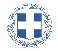 ΕΛΛΗΝΙΚΗ ΔΗΜΟΚΡΑΤΙΑ
ΝΟΜΟΣ ΤΡΙΚΑΛΩΝΔΗΜΟΣ ΤΡΙΚΚΑΙΩΝΓραμματεία Επιτροπής Ποιότητας ΖωήςΤρίκαλα,18 Ιουνίου 2021
Αριθ. Πρωτ. : 20683ΠΡΟΣ :  Τα μέλη της Επιτροπής Ποιότητας Ζωής (Πίνακας Αποδεκτών)(σε περίπτωση κωλύματος παρακαλείσθε να ενημερώσετε τον αναπληρωτή σας).Η Πρόεδρος της Επιτροπής Ποιότητας ΖωήςΒΑΣΙΛΙΚΗ-ΕΛΕΝΗ ΜΗΤΣΙΑΔΗΑΝΤΙΔΗΜΑΡΧΟΣΒαβύλης ΣτέφανοςΒασταρούχας ΔημήτριοςΚωτούλας ΙωάννηςΛάππας ΜιχαήλΜητσιάδη Βασιλική-ΕλένηΠαζαΐτης ΔημήτριοςΚαταβούτας Γεώργιος-ΚωνσταντίνοςΟικονόμου ΙωάννηςΚελεπούρης ΓεώργιοςΔήμαρχος & μέλη Εκτελεστικής ΕπιτροπήςΓενικός Γραμματέας κ. Θωμά ΠαπασίκαΜπουκοβάλας Στέφανος  Πρόεδρο της Δημ. Κοιν. Τρικκαίων